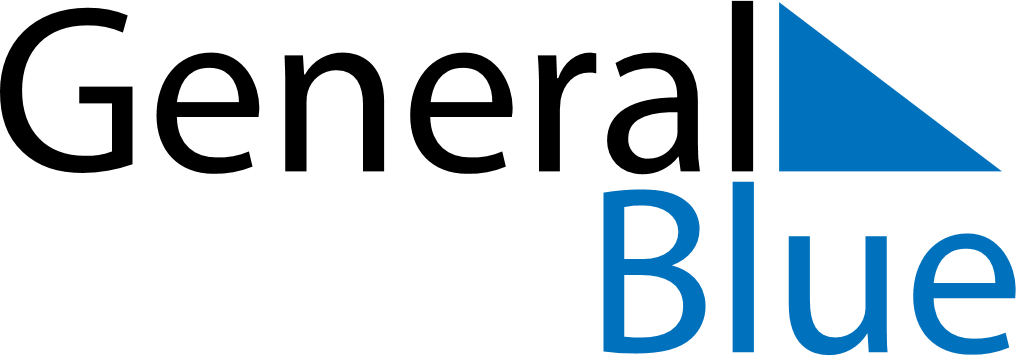 January 2076January 2076January 2076January 2076January 2076SundayMondayTuesdayWednesdayThursdayFridaySaturday12345678910111213141516171819202122232425262728293031